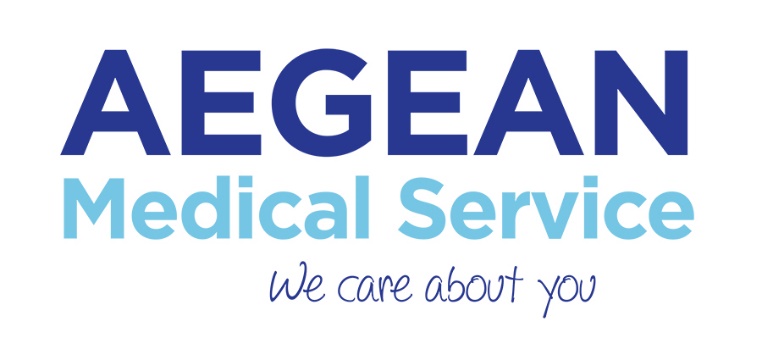 Η ιατρική εταιρεία AEGEAN MEDICAL SERVICEενδιαφέρεται να προσλάβει ιατρούς με ειδικότητα«Ορθοπεδικού, Γενικού Χειρουργού, ΟΡΛ, Παιδιάτρου, Παθολόγου, Γενικού Ιατρού, Καρδιολόγου» ή άνευ ειδικότητας, για εργασία στη Χαλκιδική και τη Βόρειο Εύβοια,κατά την καλοκαιρινή περίοδο (Μάιος – Οκτώβριος) 2019. Προσφέρεται διαμονή και ανταγωνιστικό πακέτο αποδοχών. 
Παρακαλούμε για την αποστολή βιογραφικών στο aegeanmedicalserv@gmail.com 
Τηλέφωνο επικοινωνίας: 698 111 0786